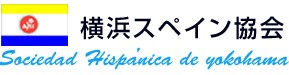 2017年7月7日2017年10月開講初めてのスペイン語「アサレアクラス」のご案内当協会において、「新聞・雑誌を読む会」を20年に亘り担当されているベテラン講師、 栗山由美子先生による、スペイン語入門クラスです。　　　講  座  日：毎月第１,２,３水曜日時 　  間：10:30～12:00場 　  所：かながわ県民センター（横浜駅西口徒歩5分  横浜市神奈川区鶴屋町2-24-2）講   　師：栗山 由美子先生テキスト：「パティオ・エスパニョール」（朝日出版社 2,000円+税）少しずつ着実に、をモットーに、楽しくスペイン語の学習を進めてゆきます！（講師談）受 講 料：1,500円×講座回数　 後期18回（10 月～3月）27,000円　          (各期ごとに前納)　　前期15回   (4月～9月) 22,500円（8月は夏休み）横浜スペイン協会会員の方以外は　教室維持費として別途2,000円頂きます。　　　　　＊見学は無料でできます。＜栗山由美子先生　プロフィール＞上智大学外国学部イスパニア語学科卒業。スペインサラマンカ大学留学。現在日本大学経済学部講師。「現代スペイン語辞典」、「スペイン語ミニ辞典」、「和西辞典」（すべて白水社）編集協力。「海外旅行スペイン語ハンドブック」共著（池田書店）。2001年DELE　Superior取得。お申込み＆お問い合わせ受講ご希望の方は協会クラス担当者の 下記アドレスあてメールでお申込み願います。お問い合わせは下記携帯電話宛てでも結構です。福長昭代 E-mail: akkyo-106@jcom.home.ne.jp / aiyes.supeingo.kurasu@gmail.com 　　　　　　　Tel: 090-2311-4780